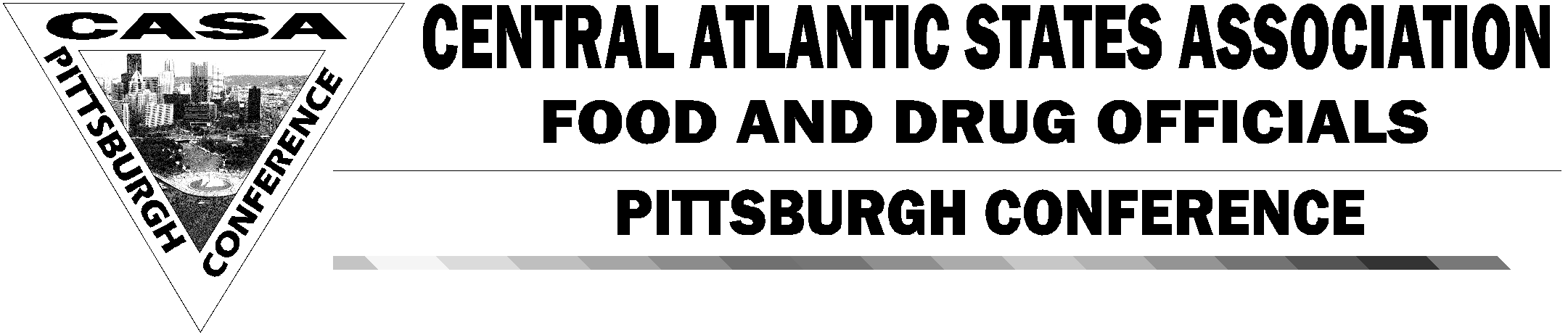 Carpenters Training Center 652 Ridge Road Pittsburgh, PA 15205December 12, 20178:30 am – 9:00 am  		Registration 9:00 am – 9:30 am  		Business Meeting1) President		2) Secretary’s Report		3) Financial Report		4) Representative to Executive Board9:30 am – 10:45 am 		“Dish Machines: Repair, Care, and Maintenance”		John R. Burns		Burns Chemical Services 10:45 am – 11:00 am 		Break11:00 am -- 12:15 pm		“Mobile Construction and Troubleshooting”Sugar & Spice 12:15 pm – 1:30 pm 		Lunch (provided1:30 pm – 2:45 pm 		“Roaches” 		Chad Gore, Ph.D., Entomologist/Market Technical Director		Rentokil North America2:45 pm – 3:00 pm 		Break 3:00 pm – 4:15 pm		“Food Distribution/FSMA” 			Edd Dwyer 		Paragon Foods 